Soustraire un entier à un décimal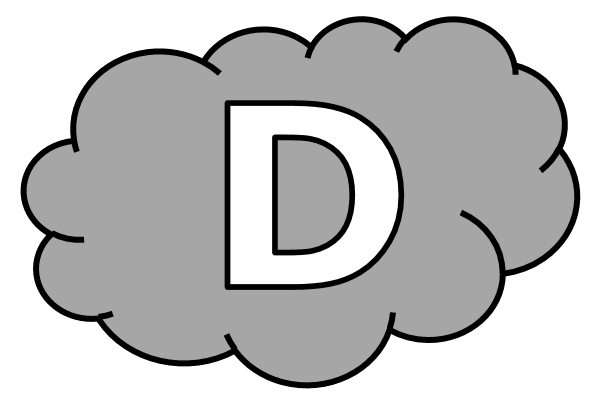 Entraînement n° 1 	 ............. bonnes réponsesSoustraire un entier à un décimalEntraînement n° 2 	 ............. bonnes réponsesSoustraire un entier à un décimalEntraînement n° 3 	 ............. bonnes réponsesSoustraire un entier à un décimalDéfi 				 ............. bonnes réponses13,5 - 2 = ............. 	8,789 - 4 = .............	1,56 - 1 = .............47,3 - 3 = ............. 	5,8 - 3 = .............		10,4 - 9 = .............4,05 - 2 = ............ 	6,903 - 4 = .............	11,1 - 1 = .............7,456 - 5 = ............. 	18,32 - 6 = .............	4,5 - 4 = .............6,045 - 1 = ............. 	89,3 - 50 = .............	10,45 - 6 = .............1,2 - 1 = ............. 		15,8 - 7 = .............	9,57 - 8 = .............Ahlame souhaite acheter un magazine à 4,50 €, mais il lui manque 2 €.Combien d’argent Ahlame a-t-elle ? Ahlame a .................. €.2,13 - 1 = ............. 	16,9 - 8 = .............	15,756 - 2 = .............7,458 - 7 = ............. 	12,5 - 8 = .............	23,56 - 12 = .............23,3 - 20 = ............. 	5,87 - 4 = .............	26,58 - 24 = .............1,45 - 1 = ............. 	7,856 - 3 = .............	40,4 - 20 = .............7,84 - 6 = ............. 	12,36 - 2 = .............	8,78 - 5 = .............11,9 - 2 = ............. 	20,51 - 15 = .............	12,03 - 10 = .............Moslim souhaite acheter 3,5 kg d’oranges. Il en a pris pour l’instant 1 kg.Quelle masse d’oranges manque-t-il encore à Moslim ? Il manque .................. kg d’oranges à Moslim.4,44 - 4 = ............. 	16,5 - 8 = .............	9,78 - 6 = .............16,08 - 4 = ............. 	4,561 - 3 = ..........		25,05 - 10 = .............8,88 - 8 = .............	32,1 - 22 = .............	5,602 - 1 = .............13,36 - 7 = ............. 	5,55 - 5 = .............	20,1 - 12 = .............7,456 - 2 = ............. 	19,08 - 7 = .............	5,74 - 4 = .............24,78 - 14 = ............. 	5,641 - 3 = .............	30,2 - 15 = .............Rumaysa doit tracer un segment de 12,8 cm, mais celui qu’elle a tracé mesure 5 cm.De quelle longueur Rumaysa doit-elle prolonger son segment ? Rumaysa doit prolonger son segment de .................. cm.13,1 - 2 = ............. 	5,789 - 2 = .............	20,54 - 15 = .............7,8 - 1 = ............. 		4,05 - 4 = .............	22,78 - 12 = .............6,548 - 6 = ............ 	19,1 - 9 = .............	25,26 - 21 = .............9,99 - 3 = ............. 	7,41 - 2 = .............	34,12 - 1 = .............2,54 - 2 = ..........		11,23 - 3 = .............	14,78 - 7 = .............20,3 - 7 = ............. 	22,63 - 4 = .............	4,15 - 4 = .............Hier, Faustine a fait un footing de 5,75 km. Elle souhaite faire 2 km de moins aujourd’hui. Quelle distance Faustine va-t-elle courir aujourd’hui ? Aujourd’hui, Faustine va courir .................. km.